ZLÍNSKÝ KRAJSKÝ FOTBALOVÝ SVAZ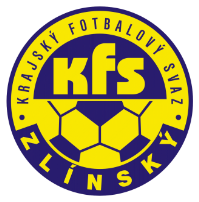 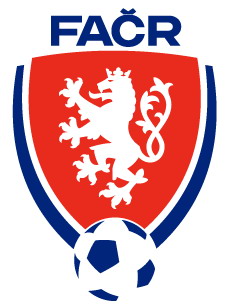 Hradská 854, 760 01 ZLÍNIČO: 709 35 882Tel.: 604 762 224Email: lukas@kfszlin.czOddíly Zlínského KFSP O Z V Á N K ANA  AKTIVY ODDÍLŮ PO JEDNOTLIVÝCH OFSVýkonný výbor Zlínského KFS rozhodl na svém zasedání o svolání aktivů oddílů hrajících soutěže Zl KFS po jednotlivý okresech, na kterých budou zástupci KFS informovat o aktuálním dění na úrovni Zl KFS, informacích STK a FAČR.Termíny aktivů:Oddíly okresu Vsetín :	čtvrtek 8. února 2024 po konání VH OFS Vsetín,  aula školy Kostka, VsetínOddíly okresu Uh.Hradiště: úterý 13. února 2024, po konání VH OFS Uh.Hradiště, přednáškový sál PIK Kunovice (Panský dvůr)Oddíly okresu Zlín:	úterý 5. března 2024 v 16:00 hodin, atletický stadion, Hradská ul.Oddíly okresu Kroměříž:	čtvrtek 7. března 2024 v 16:00 hodin, tiskové středisko fotbalového stadionu	SK HS KroměřížRadovan Lukáš		Stanislav Travenec,Ing.		František Hubáček,PhDr.Sekretář Zl KFS		předseda STK Zl KFS		předseda Zl KFS